от 23.06.2016ПРОТОКОЛсовместного заседания Комитета Городской Думы Петропавловск-Камчатскогогородского округа по бюджету и экономике и Комитета Городской Думы Петропавловск-Камчатского городского округа по городскому хозяйствуг. Петропавловск-Камчатский,ул. Ленинская, д. 14, зал заседаний № 429Время начала: 1600 часовВремя окончания: 1800 часовПОВЕСТКА ДНЯ:Об обращении индивидуальных предпринимателей по вопросу о размещении нестационарных торговых объектов (киоски, павильоны) на территории Петропавловск-Камчатского городского округа.Докл.:  Васильева Нинель ВасильевнаСодокл.: Урушадзе Шалва Суликович(1) О принятии решения об утверждении отчета об исполнении бюджета Петропавловск-Камчатского городского округа за 2015 годДокл.: Чубкова Ольга Сергеевна(24.1) О принятии решения о внесении изменений в Решение Городской Думы Петропавловск-Камчатского городского округа от 22.12.2015 № 374-нд «О бюджете Петропавловск-Камчатского городского округа на 2016 год»Докл.: Чубкова Ольга Сергеевна(6) О принятии решения о признании утратившим силу Решения Городской Думы Петропавловск-Камчатского городского округа от 27.12.2013 № 181-нд «О порядке организации сбора, вывоза, утилизации и переработки бытовых и промышленных отходов на территории Петропавловск-Камчатского городского округа»Докл.: Шеременко Сергей Викторович(7) О принятии решения о внесении изменений в Решение Городской Думы Петропавловск-Камчатского городского округа от 20.09.2012 № 529-нд «О порядке создания и использования, в том числе на платной основе, парковок (парковочных мест), расположенных на автомобильных дорогах общего пользования местного значения Петропавловск-Камчатского городского округа»Докл.: Шеременко Сергей Викторович(8) О принятии решения о внесении изменений в Решение Городской Думы Петропавловск-Камчатского городского круга от 01.07.2014 № 226-нд «О порядке определения размера арендной платы, порядке, условиях и сроках внесения арендной платы за использование земельных участков, находящихся в собственности  Петропавловск-Камчатского городского округа» Докл.: Прошак Виктория Игоревна(9) О принятии решения о внесении изменений в Решение Городской Думы Петропавловск-Камчатского городского округа от 17.03.2015 № 306-нд «О порядке определения размера платы за увеличение площади земельных участков, находящихся в частной собственности, в результате перераспределения с земельными участками, находящимися в собственности Петропавловск-Камчатского городского округа» Докл.: Прошак Виктория Игоревна(10) О принятии решения о внесении изменений в Решение Городской Думы Петропавловск-Камчатского городского округа от 28.08.2013 № 108-нд «О порядке предоставления в аренду объектов муниципального нежилого фонда в Петропавловск-Камчатском городском округе»Докл.: Урушадзе Шалва Суликович(11) О принятии решения о порядке управления и распоряжения имуществом, находящимся в собственности Петропавловск-Камчатского городского округаДокл.: Один Сергей Иванович(13) О принятии решения о внесении изменений в Решение Городской Думы Петропавловск-Камчатского городского округа от 02.07.2009 № 138-нд «О порядке назначения и проведения опроса граждан в Петропавловск-Камчатском городском округе»Докл.: Кирносенко Анатолий Владимирович(14) Об утверждении плана нормотворческой деятельности Городской Думы Петропавловск-Камчатского городского округа на II полугодие 2016 годаДокл.: Слыщенко Константин ГригорьевичСодокл.: Кирносенко Анатолий Владимирович(17) О  досрочном освобождении от должности аудитора Контрольно-счетной палаты Петропавловск-Камчатского городского округа Рекуновой О.В.Докл.: Кирносенко Анатолий Владимирович(20) О внесении изменения в решение Городской Думы Петропавловск-Камчатского городского округа от 22.04.2009 № 477-р «Об утверждении структуры администрации Петропавловск-Камчатского городского округа»Докл.: Силантьев Александр Евгеньевич(21) О внесении изменений в решение Городской Думы Петропавловск-Камчатского городского округа от 28.10.2015 № 839-р «О внесении изменений в решение Городской Думы Петропавловск-Камчатского городского округа от 22.04.2009 № 477-р «Об утверждении структуры администрации Петропавловск-Камчатского городского округа», о реорганизации органов администрации Петропавловск-Камчатского городского округа, о внесении  изменений в отдельные решения Городской Думы Петропавловск-Камчатского городского округа, связанных с изменением структуры администрации Петропавловск-Камчатского городского округа и о признании утратившими силу решений о создании органов администрации Петропавловск-Камчатского городского округа, прекращающих деятельность в связи с реорганизацией»Докл.: Силантьев Александр Евгеньевич(22) О внесении изменения в решение Городской Думы Петропавловск-Камчатского городского округа от 28.10.2015 № 846-р «О создании рабочей группы по разработке проекта решения Городской Думы Петропавловск-Камчатского городского округа «О внесении изменений в Решение Городской Думы Петропавловск-Камчатского городского  округа от 02.09.2014 
№ 253-нд «О правилах благоустройства территории Петропавловск-Камчатского городского округа и порядке участия собственников зданий (помещений в них) и сооружений в благоустройстве прилегающих территорий»Докл. Прошак Виктория Игоревна(23) О внесении изменений в перечень наказов избирателей Петропавловск-Камчатского городского округа на 2016 год, поступивших депутатам Городской Думы Петропавловск-Камчатского городского округа, утвержденный решением Городской Думы Петропавловск-Камчатского городского округа от 27.05.2015 № 750-рДокл.: Кирносенко Анатолий Владимирович(24.2) Об информации Главы Петропавловск-Камчатского городского округа, исполняющего полномочия председателя Городской Думы Петропавловск-Камчатского городского округа, о заключении Меморандума о намерениях сотрудничества между городами Петропавловск-Камчатский Камчатского края Российской Федерации и Гюмри Ширакского марза Республики Армения   Докл.: Кирносенко Анатолий ВладимировичО принятии решения о внесении изменений в Устав Петропавловск-Камчатского городского округаДокл.: Кирносенко Анатолий ВладимировичО принятии решения о внесении изменений в Решение Городской Думы Петропавловск-Камчатского городского округа от 03.09.2009 № 165-нд «О размещении агитационных печатных материалов на объектах, находящихся в собственности Петропавловск-Камчатского городского округа»Докл.: Силантьев Александр Евгеньевич Об избрании заместителя председателя Комитета Городской Думы Петропавловск-Камчатского городского округа по бюджету и экономикеДокл.: Кирносенко Анатолий ВладимировичО внесении изменения в Регламент Городской Думы Петропавловск-Камчатского городского округа, принятый решением Городской Думы Петропавловск-Камчатского городского округа от 24.12.2007 № 2-рДокл.: Кирносенко Анатолий ВладимировичОб утверждении Плана работы Комитета Городской Думы Петропавловск-Камчатского городского округа по бюджету и экономике на II полугодие 2016 годаДокл.: Кирносенко Анатолий ВладимировичОб обращении руководителя Агентства по туризму и внешним связям Камчатского края об установлении побратимских отношений между городами Петропавловском-Камчатским и Хэйхэ провинции Хэйлунцзян (Китайская народная Республика)Докл.: Кирносенко Анатолий ВладимировичГолосовали: «за» - 16, единогласно.В прениях выступили: Терзак Д.М., Чеботарев К.В., Прошак В.И.В прениях выступил: Тарасик Э.П. В прениях выступили: Кирносенко А.В., Воровский А.В.В прениях выступили: Тарасик Э.П., Слыщенко К.Г., Добуева О.Э.В прениях выступили: Тарасик Э.П., Кирносенко А.В., Добуева О.Э., Прошак В.И., 
Чубкова О.С., Слыщенко К.Г.В прениях выступил: Кирносенко А.В.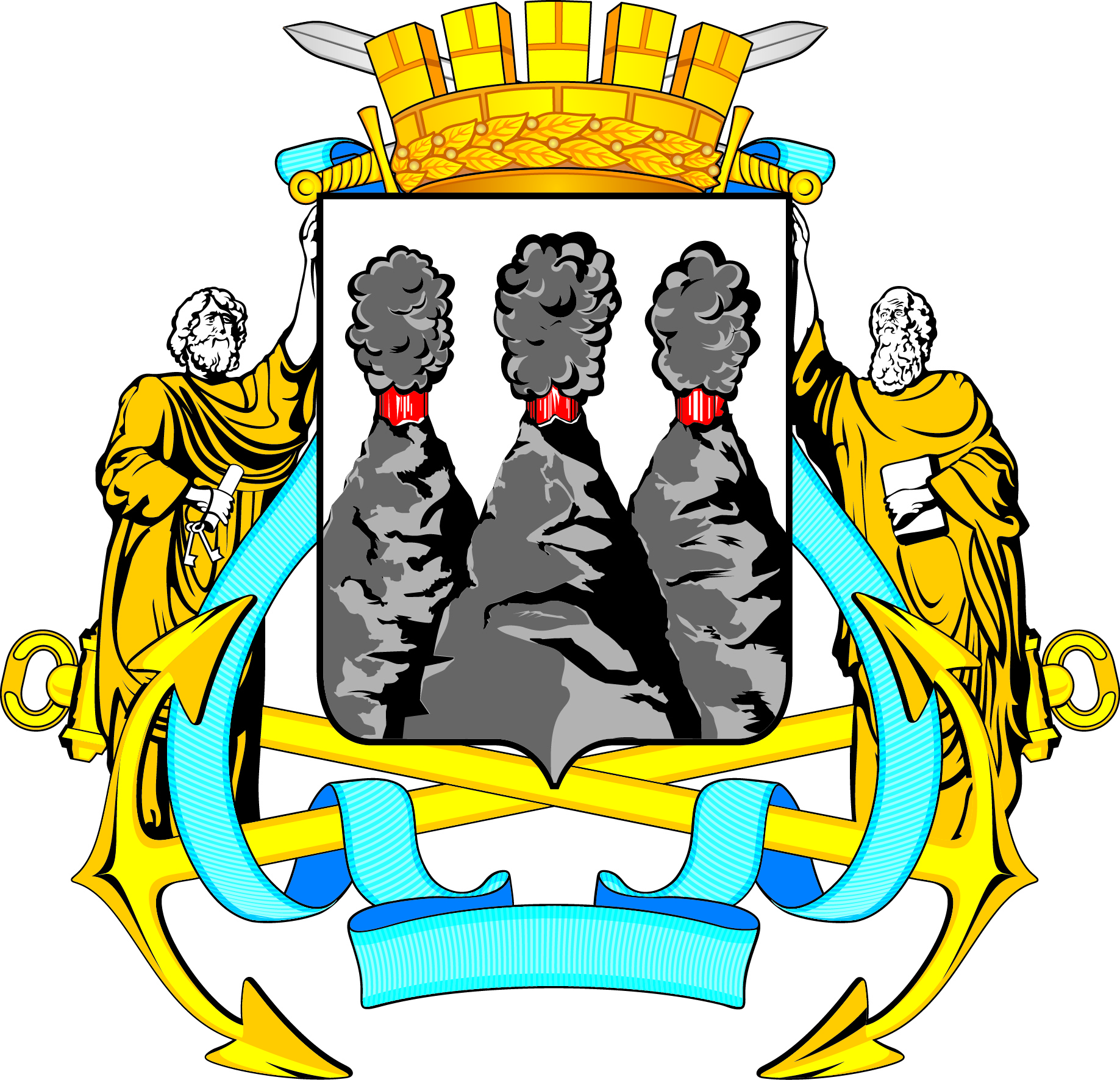 ГОРОДСКАЯ ДУМАПЕТРОПАВЛОВСК-КАМЧАТСКОГОГОРОДСКОГО ОКРУГАКОМИТЕТ ПО БЮДЖЕТУ И ЭКОНОМИКЕ683000, г. Петропавловск-Камчатский, ул. Ленинская, д. 14, тел./факс (8-4152) 42-52-29,  www.duma.pkgo.ru,duma@dumapk.ru683000, г. Петропавловск-Камчатский, ул. Ленинская, д. 14, тел./факс (8-4152) 42-52-29,  www.duma.pkgo.ru,duma@dumapk.ruПредседательствующий:Председательствующий:Председательствующий:Председательствующий:Кирносенко А.В.Кирносенко А.В.-заместитель председателя Городской Думы Петропавловск-Камчатского городского округа (далее – Городская Дума), председатель Комитета по бюджету и экономике (далее – Комитет). Присутствовали:Присутствовали:Присутствовали:Присутствовали:Агеев В.А.Веляев И.В.Воровский А.В.Катреча Н.К.Комиссаров В.В.Лесков Б.А.Мечетин С.И.Наумов А.Б.Сароян С.А.Слыщенко К.Г.Смирнов С.И.Тимофеев Д.Р.Толмачев И.Ю.Чеботарев К.Ю.Шуваев Ю.И.Агеев В.А.Веляев И.В.Воровский А.В.Катреча Н.К.Комиссаров В.В.Лесков Б.А.Мечетин С.И.Наумов А.Б.Сароян С.А.Слыщенко К.Г.Смирнов С.И.Тимофеев Д.Р.Толмачев И.Ю.Чеботарев К.Ю.Шуваев Ю.И.---------------депутат Городской Думы по избирательному округу № 5;депутат Городской Думы по избирательному округу № 2;депутат Городской Думы по единому муниципальному избирательному округу;депутат Городской Думы по избирательному округу № 4;депутат Городской Думы по избирательному округу № 6;депутат Городской Думы по единому муниципальному избирательному округу;депутат Городской Думы по избирательному округу № 3;депутат Городской Думы по единому муниципальному избирательному избирательному округу;депутат Городской Думы по избирательному округу № 7;депутат Городской Думы по избирательному округу № 1;депутат Городской Думы по избирательному округу № 6;депутат Городской Думы по единому муниципальному избирательному округу;депутат Городской Думы по избирательному округу № 2;депутат Городской Думы по избирательному округу № 7.депутат Городской Думы по единому муниципальному избирательному округу.Отсутствовали:Гнездилов Д.А.Долгунков А.А.Калашников В.Ю.Мелехин В.Э.Смагина Л.И.Стуков А.Ю.Отсутствовали:Гнездилов Д.А.Долгунков А.А.Калашников В.Ю.Мелехин В.Э.Смагина Л.И.Стуков А.Ю.------депутат Городской Думы единому муниципальному избирательному округу;депутат Городской Думы по единому муниципальному избирательному округу;депутат Городской Думы по единому муниципальному избирательному округу;депутат Городской Думы по избирательному округу № 3;депутат Городской Думы по единому избирательному округу; депутат Городской Думы по избирательному округу № 8.Приглашенные:Приглашенные:Бахарев В.А.Васильева Н.В.Гордейчук Р.П.Жаворонок В.Н.Коришко Т.И.Корецкая Н.С.Конышева Т.В.Петренко А.В.Пономаренко О.А.Прошак В.И.Плэнгэу Е.О.Ребенок Ю.В.Силантьев А.Е.Соловьев С.А.Тарасик Э.П.Терзак Д.М.Тур Е.А.Урушадзе Ш.С.Шеременко С.В.Бахарев В.А.Васильева Н.В.Гордейчук Р.П.Жаворонок В.Н.Коришко Т.И.Корецкая Н.С.Конышева Т.В.Петренко А.В.Пономаренко О.А.Прошак В.И.Плэнгэу Е.О.Ребенок Ю.В.Силантьев А.Е.Соловьев С.А.Тарасик Э.П.Терзак Д.М.Тур Е.А.Урушадзе Ш.С.Шеременко С.В.-------------------индивидуальный предприниматель;руководитель РОО «Союз индивидуальных предпринимателей Камчатского края»;начальник организационно-правового отдела Управления городского хозяйства администрации Петропавловск-Камчатского городского округа;индивидуальный предприниматель;индивидуальный предприниматель;индивидуальный предприниматель;помощник Уполномоченного по защите прав предпринимателей Камчатского края;заместитель генерального директора по ремонтным программам и ресурсоснабжению жилого фонда общества с ограниченной ответственностью Управляющая компания «Управление жилищно-коммунального хозяйства г. Петропавловска-Камчатского»;заместитель руководителя Управления архитектуры, градостроительства и земельных отношений администрации Петропавловск-Камчатского городского округа;руководитель Управления архитектуры, градостроительства и земельных отношений администрации Петропавловск-Камчатского городского округа;ведущий консультант юридического и кадрового сопровождения отдела молодежной политики и спорта Управления культуры, спорта и социального развития администрации Петропавловск-Камчатского городского округа;генеральный директор общества с ограниченной ответственностью Управляющая компания «Юг»;исполняющий обязанности заместителя Главы администрации Петропавловск-Камчатского городского округа - руководителя Управления делами администрации Петропавловск-Камчатского городского округа;индивидуальный предприниматель;заместитель председателя Контрольно-счетной палаты Петропавловск-Камчатского городского округа;адвокат межреспубликанской коллегии адвокатов;заместитель руководителя Управления делами администрации Петропавловск-Камчатского городского округа;начальник Управления экономического развития и имущественных отношений администрации Петропавловск-Камчатского городского округа;исполняющий обязанности руководителя Управления городского хозяйства администрации Петропавловск-Камчатского городского округа.Присутствовали работники аппарата Городской Думы:Присутствовали работники аппарата Городской Думы:Присутствовали работники аппарата Городской Думы:Присутствовали работники аппарата Городской Думы:Добуева О.Э.Иванков Т.П.Лескина А.С.---советник юридического отдела аппарата Городской Думы;консультант отдела аппарата Городской Думы по организационно-правовому обеспечению органов Городской Думы и депутатских объединений;консультант юридического отдела аппарата Городской Думы.советник юридического отдела аппарата Городской Думы;консультант отдела аппарата Городской Думы по организационно-правовому обеспечению органов Городской Думы и депутатских объединений;консультант юридического отдела аппарата Городской Думы.1.СЛУШАЛИ:Об обращении индивидуальных предпринимателей по вопросу о размещении нестационарных торговых объектов (киоски, павильоны) на территории Петропавловск-Камчатского городского округа.РЕШИЛИ:1. Рекомендовать Городской Думе создать рабочую группу по разработке проекта решения Городской Думы Петропавловск-Камчатского городского округа  «О внесении изменений в Решения Городской Думы Петропавловск-Камчатского городского округа от 27.12.2013 № 164-нд «О порядке создания условий для обеспечения жителей Петропавловск-Камчатского городского округа услугами связи, общественного питания, торговли и бытового обслуживания».2. Рекомендовать указанной рабочей группе рассмотреть обращение 
Червова Ю.В. от 17.06.2016 с предложением внести изменение в Решение Городской Думы Петропавловск-Камчатского городского округа от 27.12.2013 № 164-нд «О порядке создания условий для обеспечения жителей Петропавловск-Камчатского городского округа услугами связи, общественного питания, торговли и бытового обслуживания». Голосовали: «за» - 16, единогласно.2.СЛУШАЛИ:О принятии решения об утверждении отчета об исполнении бюджета Петропавловск-Камчатского городского округа за 2015 годРЕШИЛИ:Одобрить проект правового акта и рекомендовать Городской Думе принять правовой акт в целом с учетом заключения юридического отдела аппарата Городской Думы от 19.05.2016 № 745 и экспертного заключения Контрольно-счетной палаты Петропавловск-Камчатского городского округа 
от 20.04.2016 № 01-07/68-КСП/э.Голосовали: «за» - 16, единогласно.3.СЛУШАЛИ:О принятии решения о внесении изменений в Решение Городской Думы Петропавловск-Камчатского городского округа от 22.12.2015 № 374-нд 
«О бюджете Петропавловск-Камчатского городского округа на 2016 год»РЕШИЛИ:Одобрить проект правового акта и рекомендовать Городской Думе принять правовой акт в целом с учетом заключения юридического отдела аппарата Городской Думы от 16.06.2016  № 765 и  экспертного заключения Контрольно-счетной палаты Петропавловск-Камчатского городского округа 
от 22.06.2016 № 01-13/351-КСП.Голосовали: «за» - 16, единогласно.4.СЛУШАЛИ:О принятии решения о признании утратившим силу Решения Городской Думы Петропавловск-Камчатского городского округа от 27.12.2013 № 181-нд 
«О порядке организации сбора, вывоза, утилизации и переработки бытовых и промышленных отходов на территории Петропавловск-Камчатского городского округа»РЕШИЛИ:Одобрить проект правового акта и рекомендовать Городской Думе принять правовой акт в целом с учетом заключения юридического отдела аппарата Городской Думы от 07.06.2016  № 752.Голосовали: «за» - 16, единогласно.5.СЛУШАЛИ:О принятии решения о внесении изменений в Решение Городской Думы Петропавловск-Камчатского городского округа от 20.09.2012 № 529-нд 
«О порядке создания и использования, в том числе на платной основе, парковок (парковочных мест), расположенных на автомобильных дорогах общего пользования местного значения Петропавловск-Камчатского городского округа»РЕШИЛИ:Одобрить проект правового акта и рекомендовать Городской Думе принять правовой акт в целом с учетом заключения юридического отдела аппарата Городской Думы от 14.06.2016 № 763.Голосовали: «за» - 16, единогласно.6.СЛУШАЛИ:О принятии решения о внесении изменений в Решение Городской Думы Петропавловск-Камчатского городского круга от 01.07.2014 № 226-нд 
«О порядке определения размера арендной платы, порядке, условиях и сроках внесения арендной платы за использование земельных участков, находящихся в собственности  Петропавловск-Камчатского городского округа»РЕШИЛИ:Рекомендовать Городской Думе снять данный вопрос с повестки сессии 46-ой очередной сессии Городской Думы в связи с необходимостью его доработки.Голосовали: «за» - 16, единогласно.7.СЛУШАЛИ:О принятии решения о внесении изменений в Решение Городской Думы Петропавловск-Камчатского городского округа от 17.03.2015 № 306-нд 
«О порядке определения размера платы за увеличение площади земельных участков, находящихся в частной собственности, в результате перераспределения с земельными участками, находящимися в собственности Петропавловск-Камчатского городского округа» РЕШИЛИ:Одобрить проект правового акта и рекомендовать Городской Думе принять правовой акт в целом с учетом заключения юридического отдела аппарата Городской Думы от 10 июня 2016 № 762.8.СЛУШАЛИ:Голосовали: «за» - 16, единогласно.О принятии решения о внесении изменений в Решение Городской Думы Петропавловск-Камчатского городского округа от 28.08.2013 № 108-нд 
«О порядке предоставления в аренду объектов муниципального нежилого фонда в Петропавловск-Камчатском городском округе»РЕШИЛИ:Информацию принять к сведению.Голосовали: «за» - 16, единогласно.9.СЛУШАЛИ:О принятии решения о порядке управления и распоряжения имуществом, находящимся в собственности Петропавловск-Камчатского городского округа РЕШИЛИ:Одобрить проект правового акта и рекомендовать Городской Думе принять правовой акт в целом с учетом заключения юридического отдела аппарата Городской Думы от 09.06.2016  № 758.Голосовали: «за» - 16, единогласно.10.СЛУШАЛИ:О принятии решения о внесении изменений в Решение Городской Думы Петропавловск-Камчатского городского округа от 02.07.2009 № 138-нд 
«О порядке назначения и проведения опроса граждан в Петропавловск-Камчатском городском округе» РЕШИЛИ:Одобрить проект правового акта и рекомендовать Городской Думе принять правовой акт в целом с учетом заключения юридического отдела аппарата Городской Думы от 09.06.2016  № 757.Голосовали: «за» - 16, единогласно.11.СЛУШАЛИ:Об утверждении плана нормотворческой деятельности Городской Думы Петропавловск-Камчатского городского округа на II полугодие 2016 года РЕШИЛИ:Рекомендовать Городской Думе исключить пункты 5 и 11 из указанного проекта решения.Одобрить проект правового акта и рекомендовать Городской Думе принять правовой акт в целом с учетом предложенных изменений.Голосовали: «за» - 16, единогласно.12.СЛУШАЛИ:О  досрочном освобождении от должности аудитора Контрольно-счетной палаты Петропавловск-Камчатского городского округа Рекуновой О.В.РЕШИЛИ:Одобрить проект правового акта и рекомендовать Городской Думе принять правовой акт в целом. Голосовали: «за» - 16, единогласно.13.СЛУШАЛИ:О внесении изменения в решение Городской Думы Петропавловск-Камчатского городского округа от 22.04.2009 № 477-р «Об утверждении структуры администрации Петропавловск-Камчатского городского округа»РЕШИЛИ:Одобрить проект правового акта и рекомендовать Городской Думе принять правовой акт в целом с учетом заключения юридического отдела аппарата Городской Думы от 10.06.2016 № 759.Голосовали: «за» - 16, единогласно.14.СЛУШАЛИ:О внесении изменений в решение Городской Думы Петропавловск-Камчатского городского округа от 28.10.2015 № 839-р «О внесении изменений в решение Городской Думы Петропавловск-Камчатского городского округа 
от 22.04.2009 № 477-р «Об утверждении структуры администрации Петропавловск-Камчатского городского округа», о реорганизации органов администрации Петропавловск-Камчатского городского округа, о внесении  изменений в отдельные решения Городской Думы Петропавловск-Камчатского городского округа, связанных с изменением структуры администрации Петропавловск-Камчатского городского округа и о признании утратившими силу решений о создании органов администрации Петропавловск-Камчатского городского округа, прекращающих деятельность в связи с реорганизацией»РЕШИЛИ:Одобрить проект правового акта и рекомендовать Городской Думе принять правовой акт в целом с учетом заключения юридического отдела аппарата Городской Думы от 10.06.2016 № 760.Голосовали: «за» - 16, единогласно.15.СЛУШАЛИ:О внесении изменения в решение Городской Думы Петропавловск-Камчатского городского округа от 28.10.2015 № 846-р «О создании рабочей группы по разработке проекта решения Городской Думы Петропавловск-Камчатского городского округа «О внесении изменений в Решение Городской Думы Петропавловск-Камчатского городского  округа от 02.09.2014 № 253-нд «О правилах благоустройства территории Петропавловск-Камчатского городского округа и порядке участия собственников зданий (помещений в них) и сооружений в благоустройстве прилегающих территорий»РЕШИЛИ:1. Рекомендовать Городской Думе внести в проект решения следующие изменения:- должность Шеременко С.В. изложить в следующей редакции: «заместитель руководителя Управления городского хозяйства администрации Петропавловск-Камчатского городского округа»;- включить в состав указанной рабочей группы Пономаренко О.А. - заместителя руководителя Управления архитектуры, градостроительства  и земельных отношений администрации Петропавловск - Камчатского городского округа.2. Одобрить проект правового акта и рекомендовать Городской Думе принять правовой акт в целом с учетом заключения юридического отдела аппарата Городской Думы от 15.06.2016 № 764.Голосовали: «за» - 16, единогласно.16.СЛУШАЛИ:О внесении изменений в перечень наказов избирателей Петропавловск-Камчатского городского округа на 2016 год, поступивших депутатам Городской Думы Петропавловск-Камчатского городского округа, утвержденный решением Городской Думы Петропавловск-Камчатского городского округа от 27.05.2015 № 750-рРЕШИЛИ:1. Рекомендовать Городской Думе включить в указанный проект решения письменные предложения следующих депутатов Городской Думы: 
Смирнова С.И., Лескова Б.А., Наумова А.Б., Кирносенко А.В.2. Одобрить проект правового акта и рекомендовать Городской Думе принять правовой акт в целом с учетом предложенных дополнений.Голосовали: «за» - 16, единогласно.17.СЛУШАЛИ:Об информации Главы Петропавловск-Камчатского городского округа, исполняющего полномочия председателя Городской Думы Петропавловск-Камчатского городского округа, о заключении Меморандума о намерениях сотрудничества между городами Петропавловск-Камчатский Камчатского края Российской Федерации и Гюмри Ширакского марза Республики Армения РЕШИЛИ:Информацию принять к сведению.Голосовали: «за» - 16, единогласно.18.СЛУШАЛИ:О принятии решения о внесении изменений в Устав Петропавловск-Камчатского городского округа РЕШИЛИ:Одобрить проект правового акта и рекомендовать Городской Думе принять правовой акт в целом.Голосовали: «за» - 16, единогласно.19.СЛУШАЛИ:О принятии решения о внесении изменений в Решение Городской Думы Петропавловск-Камчатского городского округа от 03.09.2009 № 165-нд 
«О размещении агитационных печатных материалов на объектах, находящихся в собственности Петропавловск-Камчатского городского округа»РЕШИЛИ:Информацию принять к сведению.Голосовали: «за» - 16, единогласно.20.СЛУШАЛИ:Об избрании заместителя председателя Комитета Городской Думы Петропавловск-Камчатского городского округа по бюджету и экономикеРЕШИЛИ:Рекомендовать Городской Думе рассмотреть на 46-ой очередной сессии Городской Думы вопрос: «О внесении изменений в решение Городской Думы Петропавловск-Камчатского городского округа от 08.11.2012 
№ 11-р «Об утверждении состава постоянных комитетов и комиссий Городской Думы Петропавловск-Камчатского городского округа», в части назначения заместителем председателя Комитета Городской Думы по бюджету и экономике депутата Городской Думы по избирательному округу № 3 Мечетина С.И. и изменениями в составе Комиссии Городской Думы по взаимодействию с Контрольно-счетной палатой Петропавловск-Камчатского городского округа.Голосовали: «за» - 16, единогласно.21.СЛУШАЛИ:О внесении изменения в Регламент Городской Думы Петропавловск-Камчатского городского округа, принятый решением Городской Думы Петропавловск-Камчатского городского округа от 24.12.2007 № 2-рРЕШИЛИ:Рекомендовать Городской Думе рассмотреть на 46-ой очередной сессии Городской Думы вопрос: «О внесении изменения в Регламент Городской Думы Петропавловск-Камчатского городского округа, принятый решением Городской Думы Петропавловск-Камчатского городского округа от 24.12.2007 № 2-р», в части исключения из абзаца второго части 10 стати 9 слов «, координирующий деятельность комитета Городской Думы».Голосовали: «за» - 16, единогласно.22.СЛУШАЛИ:Об утверждении Плана работы Комитета Городской Думы Петропавловск-Камчатского городского округа по бюджету и экономике на II полугодие 
2016 годаРЕШИЛИ:Пункт 9 Плана работы Комитета Городской Думы Петропавловск-Камчатского городского округа по бюджету и экономике на II полугодие 2016 года изложить в следующей редакции: 
«Об участии в организации фотовыставки об Армении».Пункт 10 Плана работы Комитета Городской Думы Петропавловск-Камчатского городского округа по бюджету и экономике на II полугодие 2016 года изложить в следующей редакции:«Об участии в торжественной передаче полотен, созданного в рамках акции «Знамя Победы» и грамот воинской славы в музеи муниципального бюджетного образовательного учреждения «Средняя общеобразовательная школа № 2», муниципального бюджетного образовательного учреждения «Средняя общеобразовательная школа 
№ 24» и муниципального бюджетного образовательного учреждения «Средняя общеобразовательная школа № 35».Принять План работы Комитета Городской Думы Петропавловск-Камчатского городского округа по бюджету и экономике на II полугодие 2016 года за основу, с учетом вышеуказанных изменений.Голосовали: «за» - 16, единогласно.22.СЛУШАЛИ:Об обращении руководителя Агентства по туризму и внешним связям Камчатского края об установлении побратимских отношений между городами Петропавловском-Камчатским и Хэйхэ провинции Хэйлунцзян (Китайская народная Республика)РЕШИЛИ:Рекомендовать Городской Думе рассмотреть и одобрить на 46-ой очередной сессии Городской Думы вопрос «Об обращении руководителя Агентства по туризму и внешним связям Камчатского края об установлении побратимских отношений между городами Петропавловском-Камчатским и Хэйхэ провинции Хэйлунцзян (Китайская народная Республика)»Голосовали: «за» - 16, единогласно.Заместитель председателя Городской Думы Петропавловск - Камчатского городского округа, председатель Комитета бюджету и экономике                                                       А.В. КирносенкоПротокол вел:консультант отдела аппарата Городской Думы по организационно-правовому обеспечению органов Городской Думы и депутатских объединений                                                           Т.П. Иванков